KLASA: 120-01/20-01-1URBROJ: 2212/02-02/20-01-1Babina Greda, 31. svibnja 2020.
OPĆINSKO VIJEĆE OPĆINE BABINA GREDAn/r predsjednika Jakoba Verića
OPĆINSKI NAČELNIK

                                                                                                          Josip KrnićKLASA: 120-01/20-01/2URBROJ: 2212/02-02/20-01-1Babina Greda, 31. svibnja,  2020. godineNa temelju članka 10. stavka 1. Zakona o plaćama u lokalnoj i područnoj (regionalnoj) samoupravi („Narodne novine“, broj 28/10) i članka 18. Statuta Općine Babina Greda (“Službeni vjesnik Vukovarsko-srijemske županije”, broj 10/09, 04/13, 03/14, 01/18, 13/18, 27/18 i 3/20), Općinsko vijeće Općine Babina Greda, na prijedlog općinskog načelnika, na sjednici održanoj  31. svibnja,  2020. godine, donosi O D L U K U o koeficijentima za obračun plaća službenika i namještenika  u Jedinstvenom upravnom odjelu Općine Babina GredaČlanak 1. 	Ovom Odlukom određuju se koeficijenti za obračun plaća službenika i namještenika u Jedinstvenom upravnom odjelu Općine Babina Greda. Članak 2.  	Riječi i pojmovi koji se koriste u ovoj Odluci, a koji imaju rodno značenje, bez obzira jesu li korišteni u muškom ili ženskom rodu odnose se jednako na muški i ženski rod. Članak 3. 	Plaću službenika i namještenika u Jedinstvenom upravnom odjelu Općine Babina Greda čini umnožak koeficijenta složenosti poslova radnog mjesta na koje je službenik odnosno namještenik raspoređen i osnovice za obračun plaće, uvećan za 0,5% za svaku navršenu godinu radnog staža. Članak 4. 	Koeficijenti za obračun plaće službenika i namještenika iz članka 1. ove Odluke određuju se kako slijedi: Članak 5. 	Osnovica za obračun plaće utvrđuje se Odlukom općinskog načelnika. Članak 6. 	Stupanjem na snagu ove Odluke prestaje važiti Odluka o koeficijentima za obračun plaće službenika i namještenika (“Službeni vjesnik Vukovarsko-srijemske županije”, broj 5/19).Članak 7. 	Ova Odluka stupa na snagu osmog dana od dana objave u „Službenom vjesniku Vukovarsko-srijemske županije“.                                                                                           Predsjednik Općinskog vijeća:                                                                                                  Jakob VerićKLASA: 119/01/20-01/1URBROJ: 2212/02-02/20-01-1Babina Greda, 31. svibnja,  2020. godine
OPĆINSKO VIJEĆEn/r predsjednika Jakoba Verića
OPĆINSKI NAČELNIKJosip KrnićKLASA: 119-01/20-01/2URBROJ: 2212/02-01/20-01-1Babina Greda, 31. svibnja , 2020.	godine	Na temelju članka 35. stavak 1. točke 4. i članka 53. stavka 3. Zakona o lokalnoj i područnoj (regionalnoj) samoupravi (“Narodne novine”, broj 33/01, 60/01, 129/05, 109/07, 125/08, 36/09, 36/09, 150/11, 144/12, 19/13, 137/15, 123/17 i 98/19) i članka 18. Statuta  Općine Babina Greda („Službeni vjesnik Vukovarsko-srijemske županije”, broj broj 11/09, 04/13, 03/14, 01/18, 13/18 i 27/18- pročišćeni tekst i 3/20) Općinsko vijeće Općine Babina Greda na 31. sjednici održanoj 31. svibnja , 2020. godine, donosiO D L U K Uo ustrojstvu i djelokrugu rada Jedinstvenog upravnog odjela Općine Babina GredaOPĆE ODREDBE Članak 1.	Odlukom o ustrojstvu i djelokrugu Jedinstvenog upravnog odjela Općine Babina Greda (u daljnjem tekstu: Odluka): osniva se Jedinstveni upravni odjel Općine Babina Greda,utvrđuje se djelokrug rada Jedinstvenog upravnog odjela Općine Babina Greda, uređuje način upravljanja i rukovođenja,uređuju druga pitanja značajna za rad Jedinstvenog upravnog odjela Općine Babina Greda u skladu sa zakonom i Statutom Općine Babina Greda.Članak 2.Riječi i pojmovi korišteni u ovoj Odluci koji imaju rodno značenje odnose se jednako na muški i ženski rod, bez obzira u kojem su rodu korišteni.Članak 3.	Radi obavljanja poslova iz samoupravnog djelokruga Općine Babina Greda ustrojava se Jedinstveni upravni odjel Općine Babina Greda. (u daljnjem tekstu: Jedinstveni upravni odjel).USTROJSTVO JEDINSTVENOG UPRAVNOG ODJELA I NAČIN UPRAVLJANJAČlanak 4.Jedinstveni upravni odjel ustrojava se za obavljanje poslova u jednom ili više upravnih i/ili stručnih područja, a uvažavajući organizacijsku povezanost u cilju učinkovitog obavljanja poslova iz samoupravnog djelokruga Općine Babina Greda.	Ustrojstvo i djelokrug Jedinstvenog upravnog odjela uređuje se na način koji osigurava kvalitetno i učinkovito obavljanje poslova.Članak 5.Općinski načelnik usmjerava djelovanje Jedinstvenog upravnog odjela u obavljanju poslova iz njegovog djelokruga i nadzire njegov rad.U ostvarivanju prava i dužnosti općinski načelnik koristi podatke, izvješća i prijedloge za rješavanje određenih pitanja koje mu dostavlja pročelnik Jedinstvenog upravnog odjela, određuje  zadaće, daje upute i smjernice za rad, sukladno svojim pravima i dužnostima.Članak 6.Sredstva za rad Jedinstvenog upravnog odjela osiguravaju se u Proračunu Općine Babina Greda.Članak 7.Na zgradi u kojoj je smješten Jedinstveni upravni odjel mora biti istaknuta natpisna ploča sa sadržajem utvrđenim posebnim propisima.Jedinstveni upravni odjel ima svoj pečat čiji je sadržaj utvrđen posebnim propisom.Akti Jedinstvenog upravnog odjela u zaglavlju mora sadržavati Grb Republike Hrvatske, naziv Republika Hrvatska, Vukovarsko-srijemska županija, Općina Babina Greda, Jedinstveni upravni odjel Općine Babina Greda, klasu, urudžbeni broj, mjesto i datum izrade akta.Članak 8.Jedinstvenim upravnim odjelom upravlja pročelnik koje na temelju javnog natječaja imenuje općinski načelnik.Pročelnik organizira i koordinira rad u Jedinstvenom upravom odjelu, brine o zakonitom i pravovremenom obavljanju poslova iz nadležnosti Jedinstvenog upravnog odjela kojem je na čelu i poduzima mjere za osiguranje efikasnog poslovanja Jedinstvenog upravnog odjela, raspoređuje poslove i zadaće, daje službenicima i namještenicima upute za rad, predlaže donošenje akata za čije je predlaganje ovlašten, brine o stručnom osposobljavanju i usavršavanju službenika i namještenika u tijeku službe i o pravilnom korištenju imovine i sredstava za rad, obavlja nadzor nad radom službenika i namještenika, odlučuje o pravima i obvezama službenika i namještenika, provodi postupke pokrenute zbog povrede službene dužnosti te ima druge ovlasti utvrđene zakonom i drugim propisima.Općinski načelnik može razriješiti pročelnika u skladu i na način propisan  zakonom.Na prava, obveze i odgovornosti kao i druga pitanja u vezi s radom pročelnika primjenjuju se odredbe zakona kojima se uređuje službenički odnosi službenika i namještenika u tijelima jedinica lokalne samouprave.Članak 9.Unutarnje ustrojstvo Jedinstvenog upravnog odjela, nazivi i opisi poslova radnih mjesta s opisima razina standardnih mjerila za klasifikaciju radnih mjesta, broj izvršitelja i druga pitanja od značaja za rad  uređuju se Pravilnikom o unutarnjem redu Jedinstvenog upravnog odjela Općine Babina Greda kojeg donosi općinski načelnik na prijedlog pročelnika Jedinstvenog upravnog odjela u skladu sa zakonom.Članak 10	Upravne, stručne i druge poslove i zadaće iz djelokruga Jedinstvenog upravnog odjela, ovisno o vrsti, složenosti, stručnoj spremi i drugim uvjetima obavljaju službenici i namještenici.	Službenici obavljaju upravne i stručne poslove iz djelokruga upravnog tijela u koje su raspoređeni, a namještenici obavljaju pomoćno-tehničke i ostale poslove čije je obavljanje potrebno radi pravodobnog i nesmetanog obavljanja poslova iz djelokruga Jedinstvenog upravnog odjela.Članak 11.Unutar Jedinstvenog upravnog odjela mogu se ustrojiti unutarnje ustrojstvene jedinice.Unutarnje ustrojstvene jedinice su odsjeci u kojima se obavlja dio upravnih, odnosno stručnih poslova iz nadležnosti Jedinstvenog upravnog odjela a njihov ustroj određuju se Pravilnikom o unutarnjem redu Jedinstvenog upravnog odjela Općine Babina Greda.II. DJELOKRUG POSLOVA JEDINSTVENOG UPRAVNOG ODJELA Članak 12.Jedinstveni upravni odjel obavlja upravne i druge stručne poslove koji se odnose na:stručni, pravni, ekonomski, opći, službenički, tehničko-pomoćni, administrativni i drugi poslovi u vezi sa samoupravnim djelokrugom Općine Babina Greda,stručni, savjetodavni i administrativno-tehnički poslovi za potrebe Općinskog vijeća, općinskog načelnika a naročito poslovi vezani uz održavanje sjednica Općinskog vijeća, stalnih i povremenih radnih tijela Općinskog vijeća, klubova vijećnika, izrade nacrta općih akata te briga o usklađenosti tih akata sa zakonom, Statutom i drugim propisima, izrada zapisnika, stručna obrada materijala za potrebe Općinskog vijeća, općinskog načelnika i njihova radna tijela, pružanje stručne, administrativne i tehničke pomoći vijećnicima Općinskog vijeća te briga o čuvanju izvornika dokumentacije za potrebe Općinskog vijeća i općinskog načelnika te njihovih radnih tijela,poslovi zastupanja Općine Babina Greda pred pravosudnim, upravnim i drugim tijelima iz djelokruga poslova Općine Babina Greda,poslovi vezani uz neposredno sudjelovanje građana u odlučivanju o lokalnim poslovima od neposrednog utjecaja na život i rad građana,poslovi vezani uz ostvarivanje prava na pristup informacijama te razmatranja predstavki i pritužbi građana na rad tijela Općine Babina Greda i Jedinstvenog upravnog odjela kao i poslovi vezani uz zaštitu osobnih podataka, poslovi vezani uz informiranje građana o radu tijela Općine Babina Greda i Jedinstvenog upravnog odjela kao i poslovi vezani uz evidenciju zaključenih ugovora, donacija i sponzorstava i slično,poslovi vezani uz protokol za potrebe Općinskog vijeća, općinskog načelnika, promidžbu Općine Babina Greda i odnose s javnošću, poslovi organiziranja manifestacija te zabavnih i promotivnih aktivnosti i izrada prijedloga godišnjih manifestacija i programa proslava te obilježavanja značajnijih datuma kao i poslovi vezani uz suradnju s općinama i gradovima prijateljima i partnerima u zemlji i inozemstvu,poslovi vezani uz održavanje i unapređenje informatičkog sustava  i poslovi vezani uz službene fiksne i mobilne uređaje u vlasništvu Općine Babina Greda kao i evidentiranje potrošnje uredskog i sanitarnog materijala i sredstava reprezentacije te briga o zgradi u kojoj su smještena tijela Općine Babina Greda i Jedinstveni upravni odjel i vođenje propisanih evidencija,poslovi vezani uz službeničke odnose a naročito poslove izrade općih i pojedinačnih akata iz područja službeničkih odnosa te vođenje propisanih evidencija iz područja službeničkih odnosa kao i izrada pojedinačnih akata za dužnosnike Općine Babina Greda,poslovi vezani uz primjenu propisa iz područja uredskog poslovanja te organizaciju prijema, otpreme i dostave  akata, drugih pismena i pošiljki kao i poslovi prijepisa, umnožavanja i dostave akata i drugih pismena,poslovi vezani zu javnu nabavu, provođenje postupka javne nabave i evidencije nabave i izrade izvješća o nabavi,poslovi vezani uz izradu prijedloga programa javnih potreba u kulturi, predškolskog odgoja, sporta, socijalne skrbi s financijskim planom i drugih općih akata iz područja kulture, predškolskog odgoja, sporta i socijalne skrbi te poslovi kontinuiranog praćenja izvršenja istih te kontinuirano praćenje stanja u kulturi, predškolskom odgoju, sportu i socijalnoj skrbi i predlaganje poduzimanja određenih mjera, izrada i analiza izvješća, plansko-financijskih dokumenata i ostalih akata nužnih za funkcioniranje pojedinih djelatnosti,poslovi vezani uz pojačani zdravstveni standard i poslovi vezani uz financiranje i nadzor provedbe programa iz područja socijalne skrbi koji su usmjereni na pomoć socijalno osjetljivim i ugroženim skupinama građana a naročito izrada pojedinačnih akata o ostvarivanju prava iz socijalne skrbi te poslovi evidencije tih prava i izrada izvješća sukladno posebnim propisima,poslovi vezani uz kulturu a naročito poslovi vezani uz umjetničko stvaralaštvo, amaterizam, zabavne i promidžbene aktivnosti te zaštitu i očuvanje kulturnih dobara kao i osiguranje sredstava za zadovoljavanje potreba u kulturi te poticanje sponzorstava i donacija za očuvanje i unaprjeđenje standarda u kulturi i zaštiti kulturne baštine te poticanje kulturnog stvaralaštva udruga,koordinacija izrade i praćenje izvršenja plana i programa zaštite od požara, civilne zaštite Općine Babina Greda, kao i zaštite na radu sukladno posebnim propisima,praćenje i unapređenje rada udruga građana i promicanje sudjelovanja građana u odlučivanju i razvoju civilnog društva na području kulture i tehničke kulture, sporta, obrazovanja, zaštite okoliša i drugih područja kao i poslovi vezani uz suradnju s vjerskim zajednicama,zaštita digniteta Domovinskog rata kroz naročitu brigu o braniteljima, stradalnicima Domovinskog rata i braniteljskim udrugama,zaštita mladih kroz suradnju sa udrugama koje se bave problematikom mladih s posebnim naglaskom na sustav stipendiranja i nagrađivanja te poslovi poboljšanja pronatalitetne politike sa razradom mjera za pomoć obiteljima s više djece kao i poslovi vezani uz pomoć starijim osobama kroz suradnju sa udrugama iz područja socijalne skrbi,poslovi vezani uz provođenje izbora na svim razinama,kreiranja i koordiniranje dugoročne financijske politike Općine Babina Greda kroz izradu prijedloga Proračuna za sljedeću godinu te projekcija Proračuna za naredne godine i nadzor nad izvršenjem Proračuna, izrada Izmjena i dopuna Proračuna, izrada Odluke o izvršavanju proračuna, nadzora njegovog izvršenja, izrada polugodišnjeg i godišnjeg izvještaja o izvršenju Proračuna, izrada uputa i smjernica za izradu prijedloga Proračuna i drugi financijski poslovi,knjigovodstveno evidentiranje prihoda i primitaka, rashoda i izdataka Proračuna kao i vođenje računovodstva Proračuna, odnosno glavne knjige Proračuna i vođenje pomoćnih poslovnih knjiga, odnosno analitičkih knjigovodstvenih evidencija kao i izrada financijskih izvještaja; tromjesečnih, polugodišnjih, godišnjih i konsolidiranih,praćenje financijskog stanja, planiranje likvidnosti Proračuna prema novčanom toku prometa te predlaganje mjera za poboljšanje financijske stabilnosti Proračuna te poslovi vezani uz popis duga, izdanih jamstava i zajmova i poslovi vezani uz dobivanje suglasnosti za zaduživanje Općine Babina Greda i davanje jamstava te vođenje evidencije o danim i primljenim jamstvima i garancijama,knjigovodstveno evidentiranje imovine i obveza Općine Babina Greda i izrada bilance dugotrajne imovine,poslovi platnog prometa, blagajničkog poslovanja obračun plaća, ugovora o djelu i naknada i njihov nadzor te poslovi fakturiranja prihoda i praćenje naplate istih,poslovi obračuna PDV-a te izvješćivanje Porezne uprave i poslovi vezani uz razrez, naplatu prihoda Općine Babina Greda te izrada dokumentacije za prisilnu naplatu prihoda,poslovi prisline naplate potraživanja kao i brigu o pravovremenoj naplati svih prihoda s naslova poreza, doprinosa, taksa i pristojbi, najamnina i zakupnina za korištenje poslovnih, stambenih i drugih prostora,obavljanje stručnih, pravnih, ekonomskih, administrativnih i drugih poslova vezanih za gospodarstvo, komunalni sustav i prostorno uređenje,izrada nacrta akata, programa i drugih dokumenata potrebnih za razvoj i projekte od interesa za Općinu Babina Greda kao i sudjelovanje u postupku izrade strateških dokumenata te predlaganje i provođenje programa i projekata lokalne razvojne politike u skladu s regionalnom, državnom i europskom regionalnom politikom kroz suradnju s državnim tijelima, županijskim upravnim tijelima, agencijama i poslovnim subjektima, koordiniranje rada i savjetovanje s trgovačkim društvima  kod iniciranja, planiranja i provođenja projekata od zajedničkog interesa kao i praćenje realizacije zajedničkih projekata Općine Babina Greda sa drugim organizacijama, tijelima, poslovnim subjektima i udrugama iz područja gospodarstva te vođenje baze podataka o projektima Općine Babina Greda,uspostavljanje i poticanje suradnje s državnim i međunarodnim organizacijama, drugim jedinicama lokalne i područne (regionalne) samouprave te razvojim agencijama radi izrade i provedbe razvojnih programa i projekata od interesa za Općinu Babina Greda a koji se financiraju iz fondova Europske unije, državnih i drugih fondova,obavljanje analitičko-planskih poslova vezanih za stanje i razvoj gospodarstva, izrada programa potpora i praćenje njihova izvršenja radi unapređenja gospodarstva na području Općine Babina Greda,obavljanje analitičko-planskih poslova vezanih za stanje i razvoj poljoprivrede, izrada programa potpora i praćenje njihova izvršenja radi unapređenja poljoprivrede i ruralnog razvoja na području Općine Babina Greda,provedba programa poticanja razvoja gospodarstva, poljoprivredne proizvodnje i ukupnog ruralnog razvoja kao i pružanje potpore razvoju turizma i poticanje razvoja ruralne infrastrukture i očuvanja tradicijske baštine ruralnog prostora,suradnja s poljoprivrednim proizvođačima, obrtnicima i malim i srednjim poduzetnicima vezano za poboljšanje uvjeta poslovanja a naročito pružanje stručne pomoći istima u svrhu stvaranja povoljne poduzetničke klime, izrada kratkoročnih, srednjoročnih i dugoročnih razvojnih planova,priprema i predstavljanje projekata od interesa za Općinu Babina Greda potencijalnim domaćim i inozemnim ulagačima kao i suradnja sa drugim jedinicama lokalne i područne (regionalne) samouprave u postupku pripreme i izvedbe projekata,gospodarenje i provođenje mjera i aktivnosti zaštite poljoprivrednog zemljišta u vlasništvu Općine Babina Greda te poslovi praćenja stanja i vođenje evidencija poljoprivrednog zemljišta,organiziranje manifestacija iz područja poljoprivrede, poduzetništva i ruralnog razvoja, poticanje i pomoć poslovnim subjektima u sudjelovanju na manifestacijama izvan područja Općine Babina Greda,provedba svih vrsta komunalnih djelatnosti sukladno zakonima koji uređuju komunalno gospodarstvo, vode i ceste te izrada prijedloga odluka i drugih akata iz područja komunalnog gospodarstva, vodnog gospodarstva i prometa,izrada godišnjih, srednjoročnih i dugoročnih planova i programa održavanja i izgradnje komunalne infrastrukture,koordinacija izrade tehničke dokumentacije za investicijske objekte komunalne infrastrukture i objekte održavanja komunalne infrastrukture kao i priprema dokumentacije za apliciranje prema tijelima državne vlasti iz područja komunalnog gospodarstva,poticanje mjera energetske učinkovitosti objekata i uređaja komunalne infrastrukture te izrada i praćenje provedbe dokumenata u vezi poboljšanja energetske učinkovitosti i korištenja obnovljivih izvora energije,imovinskopravni poslovi te suradnja s nadležnim ministarstvima i drugim državnim tijelima zaduženima za upravljanje državnom imovinom kao i pribavljanje svih potrebnih dozvola za izgradnju komunalne infrastrukture,pripremne aktivnosti vezane  za izgradnju objekata i uređaja komunalne infrastrukture kao i koordinacija izvođenja radova održavanja i izgradnje objekata komunalne infrastrukture,aktivnosti vezane za izgradnju, rekonstrukciju i održavanje objekata i uređaja komunalne infrastrukture i za izgradnju i održavanje javne rasvjete, javnih zelenih površina i opreme na zelenim površinama,organizacija komunalnog i poljoprivrednog redarstva u svrhu provođenja komunalnoga reda odnosno provođenja zakona i odluka koji uređuju komunalno i poljoprivredno redarstvo,utvrđivanja obveznika i donošenje rješenja u upravnom postupku za naplatu komunalnu naknadu, komunalni doprinos i drugih naknada utvrđenih zakonom te poslovi prisilne naplate,praćenje stanja u prostoru, priprema akata u vezi praćenja stanja u prostoru, priprema i praćenje izrade dokumenata prostornog uređenja, praćenje ostvarivanja dokumenata prostornog uređenja, vođenje dokumentacije o prostoru te drugi upravni i stručni poslovi prostornog planiranja,gospodarenje poslovnim prostorom u vlasništvu Općine Babina Greda, vođenje evidencije poslovnih prostora i zakupnika poslovnih prostora i izrada programa gospodarenja poslovnim prostorima u vlasništvu Općine Babina Greda s ciljem poticanja gospodarstva te uređivanje uvjeta poslovanja gospodarskih subjekata,suradnja s nadležnim ustanovama čija je djelatnost zaštita i očuvanju kulturnih dobara,planiranje i predlaganje donošenja odluka o regulaciji prometa na području Općine Babina Greda i izdavanje suglasnosti u vezi regulacije prometa i održavanja na nerazvrstanim cestama i suglasnosti za korištenje nerazvrstanih cesta,praćenje i analiziranje stanja u području zaštite okoliša, izrada i praćenje programa gospodarenja otpadom i izrada izvješća, programa, planova i stručnih podloga iz područja zaštite  prirodnog okoliša i briga o zaštiti okoliša, zaštita zraka i briga o otpadu kao i poslovi vezani uz elementarne nepogode,organiziranje poslova  zbrinjavanja napuštenih i izgubljenih životinjaPRIJELAZNE I ZAVRŠNE ODREDBEČlanak 13.Danom stupanja na snagu ove Odluke općinski načelnik će imenovati privremenog pročelnika Jedinstvenog upravnog odjela do imenovanja pročelnika temeljem javnog natječaja koji će u skladu s ovom Odlukom biti proveden nakon stupanja na snagu Pravilnika o unutarnjem redu Jedinstvenog upravnog odjela Općine Babina Greda.Članak 14.Za službenike i namještenike donijet će se rješenja o rasporedu na druga radna mjesta za koja ispunjavaju uvjete odnosno rješenja o stavljanju na raspolaganje sukladno Zakonu o službenicima i namještenicima u lokalnoj i područnoj (regionalnoj) samoupravi u roku od dva mjeseca od stupanja na snagu Pravilnika o unutarnjem redu Jedinstvenog upravnog odjela Općine Babina Greda.Članak 15.Pravilnik o unutarnjem redu Jedinstvenog upravnog odjela Općine Babina Greda općinski načelnik donijet će  u roku 30 dana od dana stupanja na snagu ove Odluke.Do donošenja Pravilnika o unutarnjem redu Jedinstvenog upravnog odjela Općine Babina Greda i izvršnosti rješenja o rasporedu na radna mjesta prema tom Pravilniku službenici i namještenici iz članka 14. ove Odluke obavljaju poslove koje su do sada obavljali, odnosno druge poslove po nalogu privremenog pročelnika Jedinstvenog upravnog odjela, a pravo na plaću i ostala prava iz službe ostvaruju prema dotadašnjim rješenjima.Članak 16.Stupanjem na snagu ove Odluke prestaje važiti Odluka o osnivanju i ustroju Jedinstvenog upravnog odjela (“Službeni vjesnik Vukovarsko-srijemske županije”, broj 29/10).Članak 17.Ova Odluka stupa na snagu osmog dana od dana objave u “Službenom glasniku Vukovarsko-srijemske županije”.                                                                                  PREDSJEDNIK OPĆINSKOG VIJEĆA                                                                                                       Jakob VerićREPUBLIKA HRVATSKAVUKOVARSKO-SRIJEMSKA ŽUPANIJAOPĆINA BABINA GREDAOPĆINSKO VIJEĆEKLASA: 400-06/20-60/6URBROJ: 2212/02-01/20-01-1Babina Greda, 31. svibnja 2020. godineNa temelju članka 108. i 109. Zakona o proračunu (N/N 87/08, 136/12 i 15/15) i članka 18. i 53. Statuta Općine Babina Greda ( « Službeni vjesnik « 11/09,04/13, 03/14, 01/18, 13/18, 27/18 – pročišćeni tekst i 03/20) i članka 45. Poslovnika o radu Općinskog vijeća (“Sl. Vjesnik” 16/09 i 01/18) , Općinsko vijeće na 23. sjednici održanoj dana 31. svibnja 2019. godine, d o n o s i         O  D  L  U  K  UO IZVRŠENJU PRORAČUNA OPĆINEBABINA GREDA ZA PERIOD OD 01.01. DO 31.12.2019.GODINEČlanak 1.                   Donosi se Odluka o izvršenju Proračuna Općine Babina Greda za period od 01.01. do 31.12.2019. godine (u daljnjem tekstu: polugodišnji obračun proračuna).Članak 2.                  Prihodi i izdaci po grupama, utvrđuju se u Bilanci prihoda i izdataka za period od 01.01. do 31.12.2019. godine, kako je iskazano u Bilanci koja je sastavni dio ove Odluke o polugodišnjem obračunu proračuna kako slijedi:Članak 3.                    Ova Odluka o izvršenju Proračuna Općine Babina Greda za period od 01.01. do 31.12.2019. godine  stupa na snagu osmog (8) dana od dana objave u „Službenom vjesniku“ Vukovarsko-srijemske županije.Predsjednik općinskog vijeća:                            _________________________                                                                                                                    Jakob VerićVUKOVARSKO-SRIJEMSKA ŽUPANIJAOPĆINA BABINA GREDAOPĆINSKO VIJEĆEKLASA: 612-04/20-01/5URBROJ: 2212/02-01/20-01-1Babina Greda, 31. svibanj 2020.  godine Na temelju članka 18. Statuta Općine Babina Greda ("Sl. vjesnik" 11/09, 04/13, 03/14, 01/18, 13/18 i 27/18 – pročišćeni tekst) i članka 45. Poslovnika o radu Općinskog vijeća Općine Babina Greda ("Sl. vjesnik" br.16/09,04/13, 03/14, 01/18) na 23. sjednici održanoj dana 31. svibanj 2020. godine,  Općinsko vijeće Općine Babina Greda, donijelo jeO D  L  U  K  U                                                               IPrihvaća se Izvješće o radu  Općinske narodne knjižnice Babina Greda i financijsko izvješće za 2019. godinu.                                                             IINavedeno Izvješće iz članka I , čini sastavni dio ove Odluke.                                                            III Ova Odluka stupa na snagu osmog (8) dana od dana objave u Službenom vjesniku Vukovarsko – srijemske županijedanom donošenja.                                                                                       Predsjednik                             Općinskog vijeća:                                                                     Jakob VerićDostaviti:Općinska narodna knjižnica, Babina GredaPismohrana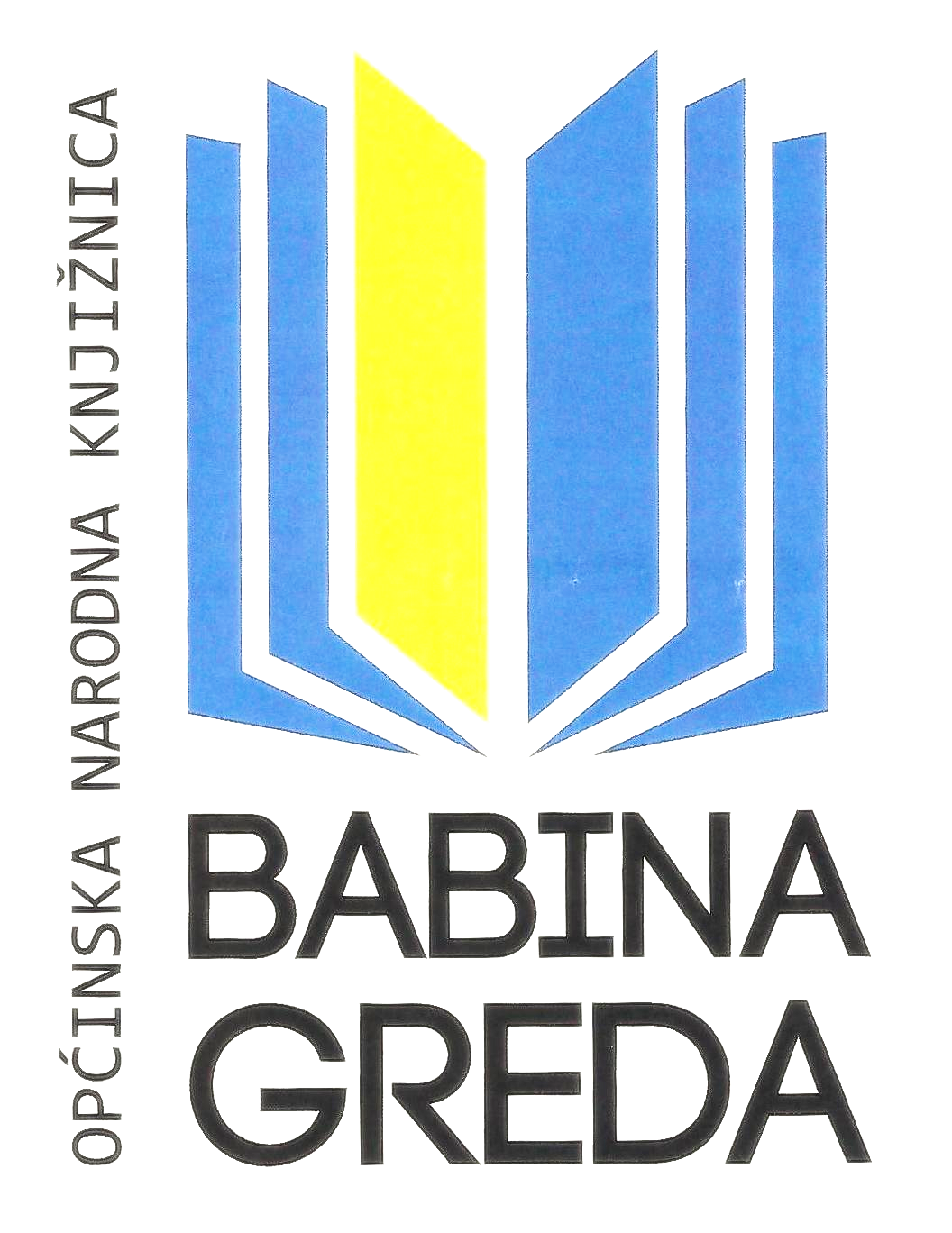 GODIŠNJE IZVJEŠĆE O RADU2019.Općinska narodna knjižnica Babina GredaRavnateljica knjižnice: Ivana Jurić, mag.edu.philol.croat. et mag.bibl.Veljača, 2019.Ovo izvješće o radu Općinske narodne knjižnice za 2019. godinu će sefokusirati na novine u knjižnici u odnosu na prošlu godinu koje su podijeljene namanja poglavlja:Oprema i prostor KnjižniceOsoblje KnjižniceJavna, kulturna i odgojno-obrazovna djelatnostKnjižnični fond i korisniciZaključak i planoviOprema i prostor KnjižniceOsim postojeće opreme, nove su police u Knjižnici, sredstva su osigurana od Ministarstva kulture (10.000,00) i Općine (1.500,00) .Osoblje KnjižniceJedna je osoba zaposlena u svojstvu ravnateljice u knjižnici. Ravnateljica redovito posjećuje radionice i seminare Centra za stalno stručno usavršavanje knjižničara  i sudjeluje na sastancima ravnatelja narodnih knjižnica Vukovarsko-srijemske županije i Društva knjižničara Slavonije, Baranje i Srijema. Javna, kulturna i odgojno-obrazovna djelatnostProgram javnih i kulturnih djelatnosti za cilj ima pozitivnu popularizaciju knjige, ali i prostora babogredske knjižnice. Također, kao i svaka knjižnica, jedan od važnijih ciljeva je poticanje  čitanja  kod  djece  i  mladih.  Korisno  i  kreativno  ispunjavanje  slobodnog  vremena preduvjet je pravilnog razvoja mladih ljudi u moderno vrijeme kada se odnos prema društvu, odnos prema vrijednostima i samom sebi mijenja. Kroz razvijanje potrebe za informiranjem i produbljivanjem  opće  kulture  kod  starijih  korisnika  potičemo  njihovo  cjeloživotno obrazovanje,  daleko  od  svakodnevnih  poslovnih  i  obiteljskih  obveza.  Nadasve,  cilj  ovog programa bi bio motivacija za stjecanje kvalitetnih navika u društvu kroz cijeli životni tijek.	U 2019. godini  naglasak naših događanja je bio na  doživljaju same knjige. Zato smo u ovoj godini ostvarili niz književnih susreta koji su bili dobro posjećeni. Ugostili smo Đuru Pavičića ( zbirka pjesma Ponoćni gosti), Dragu Hedla  (roman Vrijeme seksa u doba nevinosti), Mladena Piljaka (Prstohvat ljubavi i komadić duše), Ivana Marinkića Bracu (zbirka pjesama Kasne duge), a za djecu smo organizirali predstavljanje lektirnog naslova Čokoladne godine i autora Mladena Kopjara. Sve susrete smo organizirali uz pomoć Naklade Ljevak, izdavača Das Wort iz Slavonskog Broda i Društva hrvatskih književnika – ogranka slavonsko-baranjsko-srijemskoga. 	U suradnji s Đakovačkim kulturnim krugom, organizirali smo projekt pod nazivom „Bajkovito i tradicionalno“. Projekt se sastoji od povezivanja tradicionalnih hrvatskih bajki koje su zanemarene sa suvremenim slikovnim izrazom. Kroz literarne radionice s učenicima drugih, trećih i četvrtih razreda razvijali smo učeničku kreativnost i vještine prenošenja slikovnoga u okvirnu priču. Općina Babina Greda je donirala svakom učeniku izabranu hrvatsku narodnu bajku. 	Sakupljač riječi je projekt osmišljen s profesoricom hrvatskog jezika osnovne škole, Danijelom Miškulin. Cilj ovog projekta je potaknuti čitanje nelektirnih naslova. Knjižnica je ponudila učenicima zanimljive književne naslove i članarinu u pola cijene.  Najbolje čitatelje smo i nagradili. Kroz suradnju sa školom organizirali smo i besplatan upis prvašića u knjižnicu, predavanje o referentnoj zbirci za 4. razrede, proslavili smo Međunarodni dan knjige izrađivajući taktilnu slikovnicu ( slikovnicu za slijepe). 	U suradnji s Udrugom žena, organizirali smo  kreativnu radionicu izrade nakita, a drugu radionicu izrade adventskog vijenca organizirali smo s učiteljicama i učiteljima osnovne škole.Započeli smo ciklus radionica osnovnog informacijskog i informatičkog opismenjavanja za osobe starije životne dobi, a taj ciklus ćemo nastaviti i dalje. Čitateljski klub je imao tri sastanka ove godine i imamo deset stalnih članova. 	Organizirali smo i izložbu slika „Ana Verić- prva dama izvornog slikarstva“ za vrijeme trajanja manifestacije „Dani kulina i sira“ i redovito prijavljujemo programe za Noć knjige i Mjesec hrvatske knjige. Knjižnični fond i korisniciKnjižnični fond se sastoji od jedinica knjižne i neknjižne građe.  Knjižnica je živi organizam, zato se građa kumulativno nabavlja ili preuzima.Prinova knjižnične građe dostupna je iz pet različitih izvora:  kupnjom po direktnom odabiru od izdavača, otkupom građe od strane Ministarstva kulture RH,poklonom građe od raznih donatora, otkupom Vukovarsko-srijemske županije,uvođenjem knjiga koje su zatečene u depou knjižnice.Knjižnični fond u 2020. godini broji 15. 080 primjerak knjižnične građe. Nabavljeno je  1.510 knjiga i 44 jedinica AV-građe od prošle godine. Nabava knjižnice se financira iz zakonski predviđenih izvora financiranja: sredstava osnivača (Općina Babina Greda), prihoda za posebne namjene (Ministarstvo kulture RH i Vukovarsko-srijemska županija).Statistikom posudbe praćene knjižničnim programom MetelWin omogućeno je precizno praćenje obrta građe kroz posudbu izvan prostora knjižnice.Programska podrška MetelWin, uvedena u knjižnicu početkom 2008. omogućava evidenciju obrta  građe (posudba/vraćanje/produženje) i niz različitih statističkih podataka. Svaki je korisnik evidentiran bar-kodom svoje članske iskaznice i obrt svake jedinice građe zabilježen je bar-kodom te jedinice u računalnoj bazi pa su podaci  u potpunosti precizni.Ukupan broj članova je 264 , dok je novoupisanih 87. Ukupno je bilo 8249 fizičkih posjeta Knjižnici.Zaključak i planoviOpćinska narodna knjižnica Babina Greda svojim djelovanjem osigurava pristup znanju i prepoznata je kao kulturno mjesto Općine. Potiče korisnike različitih profila na služenje dostupnim zbirkama. Osim što je Knjižnica mjesto za rad, ona je ugodno mjesto za igru i druženje.Za 2020. godinu odobrena su nam sredstva Ministarstva kulture za  programe Zajedno u odrastanju (5.000,00 kuna) i Nabavu knjižne i neknjižne građe u knjižnici (25.000,00 kuna).U 2020. godini težit ćemo što boljoj suradnji s Turističkom zajednicom općine Babina Greda u pripremanju projekata značajnih za vidljivost i pozicioniranje same Općine na karti razvoja ruralnog i kulturnog turizma.   VUKOVARSKO-SRIJEMSKA ŽUPANIJAOPĆINA BABINA GREDAOPĆINSKO VIJEĆEKLASA: 612-04/20-01/4URBROJ: 2212/02-01/20-01-1Babina Greda, 31. svibanj 2020.  godine Na temelju članka 18. Statuta Općine Babina Greda ("Sl. vjesnik" 11/09, 04/13, 03/14, 01/18, 13/18, 27/18 – pročišćeni tekst i 03/20) i članka 45. Poslovnika o radu Općinskog vijeća Općine Babina Greda ("Sl. vjesnik" br.16/09,04/13, 03/14, 01/18) na 23. sjednici održanoj dana 31. svibnja 2020. godine,  Općinsko vijeće Općine Babina Greda, donijelo jeODLUKU o suglasnosti za provedeni otpisknjižničnog fonda Općinske narodne knjižnice Babina Greda                                                               IDaje se suglasnost za provedeni otpis knjižničnog fonda Općinske narodne knjižnice Babina Greda.                                                             IIZapisnik o otpisu, čini sastavni dio ove Odluke.                                                            III Ova Odluka stupa na snagu osmog (8) dana od dana objave u Službenom vjesniku Vukovarsko – srijemske županije.                                                                                        Predsjednik                             Općinskog vijeća:                                                                     Jakob VerićDostaviti:Općinska narodna knjižnica, Babina GredaPismohrana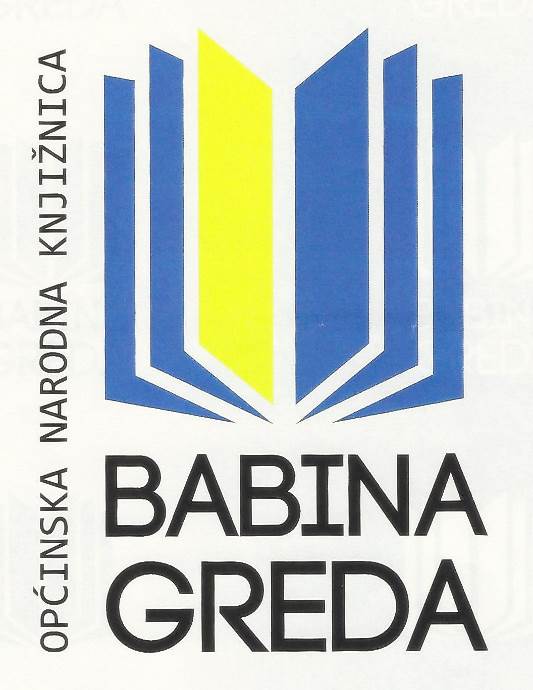 Babina Greda, 12. ožujka 2020.ZAPISNIK O OTPISU   Povjerenstvo za otpis i reviziju knjižnične građe u sastavu: Ivana JurićĐurđica BabićAnita Ujaković,imenovano na prijedlog ravnateljice i uz suglasnost Općinskog vijeća Općine Babina Greda, izvršilo je od 11. veljače do 12. ožujka  2020. godine godišnji otpis knjižničnog fonda Općinske narodne knjižnice Babina Greda.Na pripremi i provođenju otpisa radili su svi članovi Povjerenstva. Nakon provedenog otpisa, Povjerenstvo zaključuje:Otpis je proveden na 15 931 jedinica knjižnične građe koja je uvedena u knjigu inventara. Prema Pravilniku o reviziji i otpisu knjižnične građe, godišnje se može izlučiti 2% neaktualne knjižnične građe (nepotrebne i prekobrojne), 1% dotrajale (oštećene) knjižnične građe.  Povjerenstvo je postupalo u skladu s navedenim Pravilnikom i postocima koji su ovdje izloženi. Zbog zastarjelosti/neaktualnosti knjižnične građe predlaže se 333 jedinica knjižnične građe, od toga 19 jedinica audiovizualne građe (DVD/CD-ROM)Zbog oštećenosti knjižnične građe predlaže se  117 jedinica knjižnične građe, od toga 30 jedinica audiovizualne građe (DVD/CD-ROM)U priloženim popisima građe predložene za otpis naveden je i ukupni iznos otpisanih jedinica knjižnične građe. Ukupan iznos zastarjelih jedinica knjižnične građe je 31.283,05 kuna. Ukupan iznos oštećenih jedinica knjižnične građe je 5.804,26 kuna. U skladu s važećim Zakonom o knjižnicama i knjižničnoj djelatnosti (NN 17/19) dužni smo provoditi godišnji otpis knjižnične građe.U skladu s važećim Pravilnikom o reviziji i otpisu knjižnične građe (NN 21/02), popisi knjižnične građe predložene za otpis se  dalje šalju Nacionalnoj i sveučilišnoj knjižnici u Zagrebu i Gradskoj knjižnici i čitaonici Vinkovci – Matičnoj službi za narodne i školske knjižnice Vukovarsko-srijemske županije. Povjerenstvo predlaže, ukoliko navedene knjižnice nisu zainteresirane za otpisanu građu, da se otpisanu građu: donira novootvorenim knjižnicama (knjižničnim stacionarima Općinske narodne knjižnice i čitaonice Drenovci) ponudi zainteresiranim korisnicima Knjižnice. Članovi Povjerenstva: Ivana Jurić	_____________________Đurđica Babić	_____________________Anita Ujaković	____________________________________________________Ivana Jurić,ravnateljica knjižnicePrilozi: Popis neaktualne građe predložene za otpisPopis dotrajale/oštećene građe predložene za otpisDostaviti:Općinskom vijeću Općine Babina GredaMatičnoj službi za narodne i školske knjižnice – Gradskoj knjižnici i čitaonici VinkovciMatičnoj službi za narodne knjižnice – Nacionalnoj i sveučilišnoj knjižnici u Zagrebu (popis neaktualne knjižnične građe).                                                 Na temelju članka 31. stavka 13. i članka 65. stavka 2. Zakona o poljoprivrednom zemljištu u vlasništvu Republike Hrvatske („Narodne novine“ br. 20/18 i 115/18) i članka 18. Statuta Općine Babina Greda („Službeni vjesnik“ br. 11/09, 04/13, 03/14, 01/18, 13/18, 27/18 – pročišćeni tekst i 03/20) i članka 45. Poslovnika o radu Općinskog vijeća Općine Babina Greda („Službeni vjesnik“ br. 16/11 i 01/18), Općinsko vijeće Općine Babina Greda na 23. sjednici održanoj dana 31. svibnja, 2020. godineO D L U K U
o izmjeni i dopuni Odluke o imenovanju Povjerenstva za uvođenje u posjed poljoprivrednog zemljišta u vlasništvu države na području Općine Babina GredaČlanak 1.U Odluci o imenovanju Povjerenstva za uvođenje u posjed poljoprivrednog zemljišta u vlasništvu države na području Općine Babina Greda KLASA: 022-05/19-50/2, URBROJ: 2212/02-01/19-01-1 od dana 22. listopada, 2019. godine (u daljnjem tekstu: Odluka) u članku 2. točka 2 umjesto „2.) Dora Brajković, dipl.ing.geodezije, član“ mijenja se i glasi:„2.) Marinko Baica, dipl.ing.geod. - član“Članak 2.Ova Odluka stupa na snagu osmog (8) dana od dana objave u „Službenom vjesniku“ Vukovarsko - srijemske županije.KLASA: 022-05/20-50/2
URBROJ: 2212/02-01/20-01-1
Babina Greda, 31. svibanj, 2020. godine                                                                            PREDSJEDNIK OPĆINSKOG VIJEĆA:                                                                        _____________________________________
                                                                                                   Jakob VerićNa temelju članka 31. stavka 13. i članka 65. stavka 2. Zakona o poljoprivrednom zemljištu u vlasništvu Republike Hrvatske („Narodne novine“ br. 20/18 i 115/18) i članka 18. Statuta Općine Babina Greda („Službeni vjesnik“ br. 11/09, 04/13, 03/14, 01/18, 13/18, 27/18 – pročišćeni tekst i 03/20) i članka 45. Poslovnika o radu Općinskog vijeća Općine Babina Greda („Službeni vjesnik“ br. 16/11 i 01/18), Općinsko vijeće Općine Babina Greda na 23. sjednici održanoj dana 31. svibanj, 2020. godineO D L U K U
o izmjeni i dopuni Odluke o osnivanju i imenovanju Povjerenstva za zakup i prodaju poljoprivrednog zemljišta u vlasništvu Republike Hrvatske na području Općine Babina GredaČlanak 1.U Odluci o osnivanju i imenovanju Povjerenstva za zakup i prodaju poljoprivrednog zemljišta u vlasništvu Republike Hrvatske na području Općine Babina Greda KLASA: 320-01/19-01/5, URBROJ: 2212/02-01/19-01-1 od dana 22. listopada, 2019. godine (u daljnjem tekstu: Odluka) u članku 2. točka 2 umjesto „2) Dora Brajković, dipl.ing.geod. - član“ mijenja se i glasi:„2) Marinko Baica, dipl.ing.geod. - član“Članak 2.Ova Odluka stupa na snagu osmog (8) dana od dana objave u „Službenom vjesniku“ Vukovarsko - srijemske županije.KLASA: 320-01/20-01/4
URBROJ: 2212/02-01/20-01-1
Babina Greda, 31. svibanj, 2020. godine                                                                            PREDSJEDNIK OPĆINSKOG VIJEĆA:                                                                        _____________________________________
                                                                                                   Jakob VerićNa temelju Zakona o zaštiti pučanstva od zaraznih bolesti (N/N 79/07, 113/08, 43/09, 130/17, 47/20), članka 18. Statuta Općine Babina Greda („Sl. vjesnik“ 11/09, 04/13, 03/14,01/18, 13/18, 27/18-pročišćeni tekst, 03/20) i članka 45. Poslovnika Općinskog vijeća Općine Babina Greda („Sl. vjesnik“ 16/11, 01/18) , Općinsko vijeće općine Babina Greda na 23. sjednici održanoj dana 31. svibnja 2020. godine, donosi ODLUKU O REALIZACIJI PROGRAMA MJERA ZAŠTITE PUČANSTVA OD ZARAZNIH BOLESTI - DEZINFEKCIJA, DEZINSEKCIJA I DERATIZACIJA NA PODRUČJU OPĆINE BABINA GREDA ZA 2019. GODINUIDonosi se Odluka o realizaciji Programa mjera zaštite pučanstva od zaraznih bolesti – dezinfekcija, dezinsekcija i deratizacija na području Općine Babina Greda, kako slijedi:I  DEZINFEKCIJA                   Utrošena  sredstva za 2019. godinu  u iznosu od   8.100,00 kuna II   DEZINSEKCIJA                    Utrošena  sredstva za 2019. godinu u iznosu od  69.100,00 kuna.III   DERATIZACIJA                     Utrošena sredstva za 2019. godinu u iznosu od   24.200,00 kuna.                                                                IIOva Odluka  stupa na snagu osmog (8) dana od dana objave u "Službenom vjesniku" Vukovarsko-srijemske županije.                                                                             		Predsjednik Općinskog vijeća.KLASA: 541-01/20-40/1URBROJ: 2212/02-01/20-01-1                                              _______________________                							             Jakob VerićNa temelju članka 71. Zakona o komunalnom gospodarstvu ("N/N" 68/18, 110/18, 32/20)), članka 18. Statuta Općine Babina Greda (“Sl. Vjesnik” 11/09,04/13,03/14,01/18, 13/18, 27/18-pročišćeni tekst, 03/20), članka 45. Poslovnika Općinskog vijeća Općine Babina Greda, (“Sl.vjesnik” 16/09,01/18) Općinsko vijeće Općine Babina Greda na 23. sjednici održanoj dana 31. svibnja 2020.g., donosi                     ODLUKUO REALIZACIJI PROGRAMA GRADNJE OBJEKATA I UREĐAJA                                                KOMUNALNE INFRASTRUKTURE ZA 2019. GODINUIDonosi se Odluka o prihvaćanju realizacije Programa gradnje objekata i uređaja komunalne infrastrukture  se na području Općine Babina Greda za 2019. godinu, kako slijedi:Dogradnja niskonaponske mreže LED rasvjeta  -711.981,25 kuna     Financirano iz :- općih prihoda i primitaka: 611.981,25 kuna                                                            - Sredstvima Ministarstva regionalnog razvoja i fondova EU – 100.000,00                                  kuna.Rekonstrukcija ceste do zone Tečine  - 326.224,94 kuna                         Financirano iz : -općih prihoda i primitaka                                                            Reflektori na nogometnom igralištu i tereni  - 470.771,25 kuna.                         Financirano iz : -općih prihoda i primitaka                                                             Izgradnja trga – 66.444,39 kuna                           Financirano iz : -općih prihoda i primitaka                                                            Izgradnja dječjeg vrtića - 1.244.882,26 kuna.                        Financirano iz : -sredstava od Ministarstva regionalnog razvoja i fondova EU                                                              IIOdluka  stupa na snagu osmog (8) dana od dana objave u Službenom vjesniku Vukovarsko-srijemske županije.                                                                                                 Predsjednik općinskog vijeća:                                                                                                                                                                                                                                                                              _______________________                                                                                                                                        	           Jakob Verić Klasa: 363-02/20-01/2Urbroj: 2212/02-01/20-01-1Babina Greda, 31. svibnja 2020. godineTemeljem članka 76. članak 4. Zakona o sportu (N/N br. 71/06, 150/08, 124/10, 124/11,86/12, 94/13, 85/15, 19/16, 98/19, 47/20), Proračuna Općine Babina Greda za 2019. godinu i članka 18. Statuta Općine Babina Greda (“Sl. Vjesnik” 11 /09,04/13, 03/14, 01/18, 13/18, 27/18-pročišćeni tekst, 03/20), članka 45. Poslovnika o radu Općinskog vijeća („Sl. vjesnik“ 16/09, 01/18) Općinsko vijeće Općine Babina Greda na 23. sjednici održanoj dana 31. svibnja 2020.g. donosiODLUKAO REALIZACIJI PROGRAMAjavnih potreba sportskih udruga za 2019. godinuIDonosi se Odluka o prihvaćanju realizacije Programa javnih potreba u sportu na području Općine Babina Greda za 2019. godinu, kako slijedi:IIOva Odluka  stupa na snagu osmog (8) dana od dana objave u "Službenom vjesniku" Vukovarsko-srijemske županije.KLASA: 402-03/20-30/1URBROJ: 2212/02-01/20-1                                                                                                                                                                                                                                               Predsjednik općinskog vijeća:                                                                                                                                                                            __________________                                                                                                                        Jakob Verić                                                                                                                                                                                                Temeljem članka 9a stavka 4. Zakona o financiranju javnih potreba u kulturi (N/N 47/90, 27/93 i 38/09), članka 18. Statuta Općine Babina Greda („Sl. vjesnik“ 11/09, 03/13, 03/14, 01/18, 13/18, 27/18-pročišćeni tekst, 03/20), članka 45. Poslovnika o radu Općinskog vijeća („Sl. vjesnik“ 16/09, 01/18) Općinsko vijeće Općine Babina Greda na  23. sjednici održanoj dana 31. svibnja 2020.g.donosiODLUKU O REALIZACIJI PROGRAMA javnih potreba udruga u kulturi u 2019. godiniIDonosi se Odluka o realizaciji Programa javnih potreba udruga u kulturi u 2019. godini kako slijedi:Ukupno sredstava udruga u kulturi Općine Babina Greda za 2019. godinu utrošena su u iznosu od 270.600,00 kuna i dijele se na: II Ova Odluka  stupa na snagu osmog (8) dana od dana objave u „Službenom vjesniku“.KLASA: 612-01/20-01/1URBROJ: 2212/02-01/20-01-1                                                                                                                                  Predsjednik općinskog vijeća:                                                                                                                                                                      								         _______________________                                                                                                                     Jakob VerićREPUBLIKA HRVATSKAVUKOVARSKO-SRIJEMSKA ŽUPANIJAOPĆINA BABINA GREDAOPĆINSKO VIJEĆEKlasa: 601-01/20-01/1Urbroj: 2212/02-01/20-01-1Babina Greda, 31. svibnja 2020. godineNa temelju  članka  18. Statuta Općine Babina Greda (“Sl. Vjesnik 11/09, 04/13, 03/14, 01/18, 13/18, 27/18-pročišćeni tekst, 03/20) , članka 45. Poslovnika o radu Općinskog vijeća (“Sl. Vjesnik” 16/09, 04/13, 03/14) Općinsko vijeće Općine Babina Greda na 23. sjednici održanoj dana 31. svibnja 2020. godine donosiODLUKUREALIZACIJI  PROGRAMA JAVNIH POTREBA UPREDŠKOLSKOM ODGOJU ZA  2019. GODINUIDonosi se Odluka o prihvaćanju realizacije Programa predškolskog odgoja na području  Općine Babina Greda za 2019. godinu  kako slijedi:               a)   Po Ugovoru   za provođenje predškolske nastave „male škole“  sa                     potrošenim radnim materijalom ……………………………….69.106,04 kunaIIOva Odluka stupa na snagu osmog (8) dana od dana objave u „Službenom vjesniku“ Vukovarsko-srijemske županije.                                                                                Predsjednik općinskog vijeća:                                                                                                                                                                      								         _______________________                       Jakob VerićTemeljem članka 49. Zakona o poljoprivrednom zemljištu (NN 20/18, 115/18, 98/19) i članka 18. Statuta Općine  Babina Greda („Sl. vjesnik“ 11/09, 04/13, 03/14, 01/18, 13/18, 27/18-pročišćeni tekst i 03/20), Općinsko vijeće Općine Babina Greda, na svojoj 23. sjednici, održanoj dana 31. svibnja 2020. godine,  donijelo jeODLUKU O REALIZACIJI  PROGRAMAKorištenja sredstava ostvarenih od zakupa, prodaje i davanje na korištenje poljoprivrednog zemljišta u vlasništvu Republike Hrvatske u 2019.godinina području Općine Babina GredaČlanak 1.Donosi se Odluka o prihvaćanju realizacije Programa korištenja sredstava ostvarenih od zakupa, prodaje i davanje na korištenje poljoprivrednog zemljišta u vlasništvu Republike Hrvatske u 2019.godini  na području Općine Babina Greda, kako slijedi:	U  2019.godini  prihod od zakupa i prodaje poljoprivrednog zemljišta iznosi:308.188,10 kuna od prodaje;147.341,16 kuna od zakupa,            455.529,26  kuna-ukupnoČlanak 2.	Sredstvima  Programa u 2019.godini realizirano je: Za Program razvoja i poticanje gospodarstva u iznosu od  308.188,10 kuna  subvencije poljoprivrednicima, malim i srednjim  poduzetnicima i trgovačkim društvima;veterinarski nadzor nad sajmom;deratizacija i dezinsekcija,dezinfekcija sajma,izgradnju gospodarske zone (Geotermalni izvori d.o.o.)donacije udrugama u poljoprivredi;članarina u LAG-u „Bosutski niz“.Za Program održavanja komunalne infrastrukture i ostalih troškova  u iznosu od         147.341,16 kuna   odvodnju atmosferskih voda;održavanje nerazvrstanih cesta i javnih prometnih površina;nabavku opreme;geodetske i projektantske troškove;uređenje javnih površina uz nerazvrstane ceste;                                                             Članak 3.	Ova Odluka stupa na snagu osmog dana od dana objave u “Službenom vjesniku” Općine Babina Greda.KLASA: 320-01/20-01/3URBROJ: 2212/02-01/20-01-1Babina Greda, 31. svibnja 2020. godine								         PREDSJEDNIK								   OPĆINSKOG VIJEĆA							                _________________						                                    Jakob VerićNa temelju članka 74. Zakona o komunalnom gospodarstvu ("N/N" 68/18, 110/18, 32/20) , članka 18. Statuta Općine Babina Greda (“Sl. Vjesnik 11/09, 04/13, 03/14, 01/18, 13/18, 27/18-pročišćeni tekst, 03/20) , članka 45. Poslovnika o radu Općinskog vijeća (“Sl. Vjesnik” 16/09, 01/18) Općinsko vijeće Općine Babina Greda na 23. sjednici održanoj dana 31. svibnja  2020. godine donosiODLUKU O REALIZACIJIPrograma održavanja komunalne infrastrukture za 2019. godinuIDonosi se Odluka o prihvaćanju realizacije Programa održavanja komunalne infrastrukture za 2019. godinu, kako slijedi: I. Redovito čišćenje javnih površina (trgova, otvorenih odvodnih kanala,igrališta), održavanje sajmišta i održavanje groblja- ručno čišćenje javne prometne površine kod zgrade općinske uprave - svakodnevno,- redovito čišćenje zelenih javnih površina,- košenje trave na javnim površinama ispred zgrade općinske uprave, oko spomenika, vodocrpilišta, parkirališta i sajmišta-održavanje sajmišta,-održavanje kanalske mreže,-hortikulturno uređenje javnih površina.- košenje groblja ,- košenje i krčenje kanala oko groblja,- sanacija divlje deponije na groblju,- održavanje kapelice i ograde na groblju,- uređivanje i popravak staza.Ukupno utrošena sredstva:  333.549,91  kuna.II Održavanje nerazvrstanih cesta , nogostupa, parkirališta i poljskih putevasaniranje svih nerazvrstanih cesta u granicama građevinskog područja , a koji posao obuhvaća nabavku i ugradnju kamene sitneži prema potrebi, zimsko održavanje nerazvrstanih cesta, te održavanje poljskih putovaUtrošena financijska sredstva – 615.267,29 kuna. III Održavanje javne rasvjete Planirana financijska sredstva –  110.375,00 kuna.IIOvaj Program stupa na snagu osmog (8) dana od dana objave u "Službenom vjesniku" Vukovarsko-srijemske županije.                                                                                      Predsjednik općinskog vijeća:                                                                                                                                                                                                                                                                                 _______________________                                                                                                                                                                             Jakob VerićKLASA: 363-02/20-01/1URBROJ: 2212/02-01/20-01-1REPUBLIKA HRVATSKAVUKOVARSKO-SRIJEMSKA ŽUPANIJAOPĆINA BABINA GREDAOPĆINSKO VIJEĆEKLASA: 550-01/20-01/47URBROJ: 2212/02-01/20-01-1Babina Greda, 31. svibnja 2020. godineNa temelju članka  4. i 5. Zakona o socijalnoj skrbi (N/N  157/13, 152/14, 99/15, 52/16, 16/17, 130/17, 98/19) , članka 18. Statuta Općine Babina Greda („Sl. Vjesnik“ 11 /09, 04/13,  03/14,01/18, 13/18, 27/18-pročišćeni tekst, 03/20) i članka 45. Poslovnika o radu Općinskog vijeća Općine Babina Greda („Sl. Vjesnik“ 16/11, 01/18), Općinsko vijeće općine Babina Greda, na 23. sjednici održanoj dana 31. svibnja 2020. godine, donijelo  je ODLUKU O REALIZACIJI SOCIJALNOG PROGRAMA OPĆINE BABINA GREDA ZA 2019.GODINUI             Donosi se odluka o realizaciji Socijalnog programa Općine Babina Greda u 2019. godini, kako slijedi:POMOĆ ZA STANOVANJE- pomoć za stanarinu –                                                              2.400,00 kuna - ogrjev-                                                                                  33.250,00 kuna.-sufinanciranje troškova potrošnje vode (40%) i dimnj. Usluge                                                                                                   1.741,41 kunaZa ovu namjenu utrošena su sredstva za 2019. god. u ukupnom. iznosu od ....................................................   37.391,41 kn JEDNOKRATNA NOVČANA POMOĆZa ovu namjenu utrošena su sredstva za 2019. god. u  iznosu od ...............................................................   29.150,00 kn DRUŠTVENA SKRB ZA DJECU I ODRASLE   a)     STIPENDIJE UČENICIMA I STUDENTIMA Za ovu namjenu utrošena su sredstva   Proračuna Općine  za 2019. god. u iznosu od .....……..............................................................   130.800,00 kn  b)POMOĆ ZA OPREMU NOVOROĐENOG DJETETA      Za ovu namjenu utrošena su sredstva u Proračunu Općine       za 2019. godinu iznos od ……………………………………………..   90.000,00 kn   c) POMOĆ STANOVNIŠTVU TREĆE ŽIVOTNE DOBI      Za ovu namjenu utrošena su sredstva  u Proračunu Općine       za 2019. godinu iznos od …………………………………………   87.200,00 kn  d) OSTALI MATERIJALNI OBLICI POMOĆI (dar za djecu i ostalo)      - Dar za predškolsku i školsku djecu za božićne blagdane i ostalo           Za ovu namjenu utrošen je        u 2019. godini iznos od ……….....................................................   75.735,13kn                         -sufinanciranje cijena prijevoza učenika ………………………….   75.264,08kn     - nabavka radnih bilježnica za osnovnu školu, sufinanciranje knjiga za srednju školu i        ost  ………………………………………………………………..   159.300,03 knOSTALI OBLICI PRUŽANJA POMOĆI POJEDINCU ILI UDRUGAMA PRAVO NA POMOĆ DJECI I ODRASLIMA  S TEŠKOĆAMA U RAZVOJU             Za ovu namjenu je utrošeno          za 2019. iznos od .................................................................................   9.700,00 kn POMOĆ OSOBAMA OBOLJELIM OD KARCINOMA            Za ovu namjenu je utrošeno                                                                                                                                                                                  za 2019. godinu ...............................................................................   14.500,00 kn  POMOĆ U KUĆI – sufinanciranje usluga …………………………   8.800,00 knSUFINANCIRANJE CRVENOG KRIŽASufinanciranje djelatnosti Gradskog Hrvatskog crvenog križa, Županja  44.000,00 knIIOva Odluka  stupa na snagu osmog (8) dana od dana objave u "Službenom vjesniku" Vukovarsko-srijemske župani                                                                                                                  Predsjednik                                                                                                           Općinskog vijeća:                                                                                                                 Jakob VerićVUKOVARSKO-SRIJEMSKA ŽUPANIJAOPĆINA BABINA GREDAOPĆINSKO VIJEĆEKLASA: 612-04/20-01/3URBROJ: 2212/02-01/20-01-1Babina Greda, 31. svibanj, 2020.  godine Na temelju članka 18. Statuta Općine Babina Greda ("Sl. vjesnik" 11/09, 04/13, 03/14, 01/18, 13/18, 27/18 – pročišćeni tekst i 03/20) i članka 45. Poslovnika o radu Općinskog vijeća Općine Babina Greda ("Sl. vjesnik" br.16/09,04/13, 03/14, 01/18) na 23. sjednici održanoj dana 31. svibanj 2020. godine,  Općinsko vijeće Općine Babina Greda, donijelo jeODLUKU o suglasnosti na Pravilnik za provedbu postupaka jednostavne nabave                                                                IDaje se suglasnost na Pravilnik za provedbu postupaka jednostavne nabave Općinske narodne knjižnice Babina Greda.                                                             IIPravilnik za provedbu postupaka jednostavne nabave Općinske narodne knjižnice Babina Greda, čini sastavni dio ove Odluke.                                                            III Ova Odluka stupa na snagu osmog (8) dana od dana objave u Službenom vjesniku Vukovarsko – srijemske županije.                                                                                        Predsjednik                             Općinskog vijeća:                                                                     Jakob VerićDostaviti:Općinska narodna knjižnica, Babina GredaPismohranaNa temelju članka 15. stavka 2. Zakona o javnoj nabavi („Narodne novine“ 120/16) ravnateljica Općinske narodne knjižnice Babine Grede donosiPRAVILNIK za provedbu postupaka jednostavne nabaveČlanak 1.Ovim Pravilnikom uređuje se postupak nabave roba i  usluga te provedbaprojektnih natječaja procijenjene vrijednosti manje od 200.000,00 kuna (bez PDV-a) te radova procijenjene vrijednosti manje od 500.000,00 kuna (bez PDV-a) za potrebe Općinske narodne knjižnice Babina Greda (dalje u tekstu: Naručitelj).Članak 2.Prilikom provođenja postupaka nabave prema ovom Pravilniku, Naručitelj će poštovati temeljem načela utvrđenih Zakonom o javnoj nabavi („Narodne novine“ 120/ 2016).Članak 3.Naručitelj će poduzimati sve prikladne mjere radi sprječavanja sukoba interesa, sukladno odredbama iz Zakona o javnoj nabavi („ Narodne novine“ 120/2016).Članak 4.Postupak jednostavne nabave za nabavu roba, radova i usluga te projektne natječaje procijenjene vrijednosti do 100.000,00 kuna (bez PDV-a). Naručitelj provodi s jednim gospodarskim subjektom po vlastitom izboru, sklapanjem ugovora i/ili izdavanjem narudžbenice. Za predmete nabave iz stavka 1. ovoga članka vrijednosti jednake ili veće od 100.000,00 kuna Naručitelj će provesti postupak jednostavne nabave sukladno odredbama članka 5. – 11. ovog Pravilnika.Članak 5.Za predmete nabave procjenjene vrijednosti iz članka 4. stavka 2. ovog Pravilnika postupka nabave provodi Povjerenstvo za provedbu postupka jednostavne nabave (dalje u tekstu: Povjerenstvo) koje imenuje ravnatelj internom odlukom za pojedini predmet nabave.U Povjerenstvo iz stavka 1. ovog članka imenuju se najmanje tri osobe.Članovi Povjerenstva iz stavka 1. ovog članka ne moraju biti zaposlenici naručitelja.Članak 6.Postupak jednostavne nabave iz članka 4. stavka 2. ovog Pravilnika pokreće se slanjem poziva na dostavu ponuda, koji se upućuje najmanje trima (3) gospodarskim subjektima. Poziv na dostavu ponuda upućuje se na način koji omogućuje dokazivanje da je isti zaprimljen od strane gospodarskog subjekta (dostavnica, povratnica, izvješće o uspješnom slanju telefaksom, potvrda e-mail).Iznimno, u slučaju žurnosti, zbog tehničkih ili drugih opravdanih razloga, Naručitelj može iz razloga svrsishodnosti i ekonomičnosti zatražiti dostavu ponuda od manjeg broja gospodarskih subjekata.Poziv na dostavu ponuda mora sadržavati sve potrebne podatke koji gospodarskom subjektu omogućuju izradu ponude.U pozivu na dostavu ponuda može se propisati jedan ili više kriterija za kvalitativni odabir gospodarskih subjekata, sukladno odredbama članka 251  do članka 279 Zakona o javnoj nabavi („ Narodne novine“ 120/16).U pozivu na dostavu ponuda gospodarskim subjektima se može propisati obveza dostave jamstva za ozbiljnost ponude, jamstva za uredno ispunjenje ugovora, jamstva za otklanjanje nedostataka u jamstvenom roku i/ili jamstva o osiguranju za pokriće odgovornosti iz djelatnosti.Članak 7.Način dostave ponude određuje se u pozivu na dostavu ponuda.Rok za dostavu ponuda iznosi najmanje 5, a najviše 15  dana od slanja poziva na dostavu ponuda.Iznimno, rok za dostavu ponuda može biti i kraći od 5 dana, u slučaju žurnosti, pod uvjetom da je kraći rok po ocjeni stručnog povjerenstva objektivno dovoljan za dostavu ponuda.Članak 8.Kriterij odabira je najniža cijena ili ekonomski najpovoljnija ponuda.U pozivu na dostavu ponuda mora biti naveden kriterij odabira, a u slučaju primjene kriterija ekonomski najpovoljnije ponude moraju biti navedeni dodatni kriteriji temeljem kojih će se ponuda bodovati (primjerice kvaliteta, tehnička i estetska vrijednost, organizacija i kvalifikacija osoblja i slično) te način njihova bodovanja.Članak 9.Ponude zaprimljene u roku otvaraju se javno. Vrijeme i mjesto javnog otvaranja ponuda objavljuje se u pozivu na dostavu ponuda.Javnom otvaranju ponuda mogu prisustvovati ovlašteni predstavnici ponuditelja i druge osobe. Pravo aktivnog sudjelovanja na javnom otvaranju ponuda imaju članovi Povjerenstva i ovlašteni predstavnici Ponuditelja.Ovlašteni predstavnici ponuditelja moraju svoje pisano ovlaštenje predati Povjerenstvu prije javnog otvaranja ponuda.Ponuda zaprimljena nakon roka za dostavu ponuda vratit će se neotvorena ponuditelju.Članak 10.O davanju ponuda sastavlja se Zapisnik u koji se unose osnovni podatci o postupku, nazivu gospodarskih subjekata kojima je poslan poziv na dostavu ponuda, broj zaprimljenih ponuda, naziv ponuditelja, cijene ponuda i eventualne primjedbe.Zapisnik potpisuju članovi stručnog povjerenstva i ovlašteni predstavnici ponuditelja.Povjerenstvo vrši pregled i ocjenu ponuda prema kriteriju za odabir, rangiranje ponuda te daje prijedlog za odabir ponude ravnatelju.U postupku pregleda i ocjene ponuda Povjerenstvo može pozvati ponuditelja da u primjerenom roku pojasni ponudu.Članak 11.	Odluku o odabiru ponude donosi ravnatelj.Odluku o odabiru ponude Naručitelj dostavlja ponuditeljima na dokaziv način.Naručitelj zadržava pravo poništiti postupak jednostavne nabave, prije ili nakon isteka roka za dostavu ponuda bez posebnog pisanog obrazloženja.Ukoliko ravnatelj prihvati prijedlog Povjerenstva, Naručitelj će sklopiti ugovor s ponuditeljem čija je ponuda odabrana ili, ovisno o predmetu nabave, izdati narudžbenicu koja sadrži sve bitne sastojke ugovora.Članak 12.Ovaj Pravilnik stupa na snagu donošenjem Odluke o suglasnosti Općinskog vijeća Općine Babina Greda.                                                                        Ravnateljica Općinske narodne knjižnice Babina Greda:______________________Ivana Jurić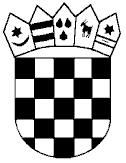 REPUBLIKA HRVATSKAVUKOVARSKO-SRIJEMSKA ŽUPANIJAOPĆINA BABINA GREDAOPĆINSKI NAČELNIKPREDMETPrijedlog Odluke o koeficijentima za obračun plaća službenika i namještenika u Jedinstvenom upravnom odjelu Općine Babina GredaPREDLAGATELJ
Općinski načelnik Općine Babina Greda Josip KrnićIZVJESTITELJ
Općinski načelnik Općine Babina Greda Josip KrnićNADLEŽNOST ZA DONOŠENJE
Općinsko vijeće Općine Babina GredaPRAVNI TEMELJČlanak 10. stavka 1. Zakona o plaćama u lokalnoj i područnoj (regionalnoj) samoupravi („Narodne novine“, broj 28/10) i članak 18. Statuta Općine Babina Greda (“Službeni vjesnik Vukovarsko-srijemske županije”, broj 10/09, 04/13, 03/14, 01/18, 13/18, 27/18 i 3/20).POTREBNA
FINANCIJSKA
SREDSTVAFinancijska sredstva osigurana su u Proračunu Općine Babina Greda za 2020. godinu.OBRAZLOŽENJE PREDMETAOdlukom o koeficijentima za obračun plaća službenika i namještenika u  određuju se koeficijenti za obračun plaće službenika i namještenika u Jedinstvenom upravnom odjelu Općine Babina Greda.  Zakonom o plaćama u lokalnoj i područnoj (regionalnoj) samoupravi („Narodne novine“, broj 28/10) određeno je da plaću službenika i namještenika u upravnim tijelima jedinice lokalne i područne (regionalne) samouprave čini umnožak koeficijenta složenosti poslova radnog mjesta na koje je službenik odnosno namještenik raspoređen i osnovice za obračun plaće, uvećan za 0,5 % za svaku navršenu godinu radnog staža.  Osnovica za obračun plaće utvrđuje se kolektivnim ugovorom, a ako ista nije utvrđena kolektivnim ugovorom utvrđuje se odlukom župana, gradonačelnika odnosno općinskog načelnika, dok koeficijente za obračun plaće određuje odlukom predstavničko tijelo jedinice lokalne i područne (regionalne) samouprave na prijedlog župana, gradonačelnika odnosno općinskog načelnika unutar raspona od 1,00 do 6,00.  Uredbom o klasifikaciji radnih mjesta propisani su nazivi radnih mjesta te su radna mjesta svrstana u 13 klasifikacijskih rangova. Klasifikacijski rang je osnova za vrednovanje radnih mjesta. Radna mjesta s klasifikacijskim rangom višeg rednog broja vrednovana su više od radnih mjesta s klasifikacijskim rangom nižeg rednog broja. REPUBLIKA HRVATSKAVUKOVARSKO-SRIJEMSKA ŽUPANIJAOPĆINA BABINA GREDAOPĆINSKO VIJEĆER.br. NAZIV RADNOG MJESTA Kategorija/ potkategorija/razina Klasifikacijski rang Koeficijent1. Pročelnik I./glavni rukovoditelj/- 1. 2,102. Viši stručni suradnik za opće posloveII./viši stručni suradnik/- 6. 1,903. Stručni suradnik za upravne posloveIII./stručni suradnik/- 8. 1,804. Referent za administrativne posloveIII./referent/-11.1,705.Referent za financijsko-računovodstvene posloveIII./referent/-11.1,706.Referent - komunalno-poljoprivredni redarIII./referent/-11.1,407. Namještenik II. potkategorijeIV./namještenik II.potkategorije/111.1,308. Namještenik II. potkategorijeIV./namještenik II.potkategorije/213.1,209.Namještenik II. potkategorije - komunalni radnikIV./namještenik II. potkategorije/213.1,10REPUBLIKA HRVATSKAVUKOVARSKO-SRIJEMSKA ŽUPANIJAOPĆINA BABINA GREDAOPĆINSKO VIJEĆEPREDMET:Prijedlog Odluke o ustrojstvu i djelokrugu Jedinstvenog upravnog odjela Općine Babina GredaPREDLAGATELJ:
Načelnik Općine Babina Greda Josip KrnićIZVJESTITELJ:
Načelnik Općine Babina Greda Josip KrnićNADLEŽNOST ZA DONOŠENJE:
Općinsko vijećePRAVNI TEMELJ:Članak 35. stavak 1. točka 4. i članka 53. stavak 3. Zakona o lokalnoj i područnoj (regionalnoj) samoupravi („Narodne novine“, broj 33/01, 60/01, 129/05, 109/07, 125/08, 36/09, 150/11, 144/12, 19/13, 137/15, 123/17 i 98/19) i članak 18. Statuta Općine Babina Greda (“Službeni vjesnik Vukovarsko-srijemske županije”, broj 11/09, 04/13, 03/14, 01/18, 13/18 i 27/18- pročišćeni tekst i 3/20).POTREBNA
FINANCIJSKA
SREDSTVA:Dodatna financijska sredstva nije potrebno osigurati.OBRAZLOŽENJE PREDMETA:Odlukom o ustrojstvu i djelokrugu Jedinstvenog upravnog odjela Općine Babina Greda utvrđuje se djelokrug rada u obavljanju poslova iz samoupravnog djelokruga Općine Babina Greda u skladu sa zakonom i Statutom Općine Babina Greda. Odlukom su utvrđeni poslovi iz djelokruga Jedinstvenog upravnog odjela Općine Babina Greda sukladno važećim zakonskim propisima za sve poslove koje je jedinica lokalne samouprave dužna obavljati sukladno zakonima. Svrha donošenja ovog akta je osiguravanje pravnog temelja za donošenje akata za ravnomjerno opterećenje službenika i namještenika u obavljanju poslova iz djelokruga Općine Babina Greda, sustava nagrađivanja i kažnjavanja službenika, bolja informiranosti građana o radu općinske uprave sa jednostavnijom hijerarhijom odnosa i povezanosti u obavljanju poslova u hijerarhijskom odnosu službenika a sa ciljem utvrđivanja odgovornosti za izvršenje pojedinih radnih zadaća. Ovakav ustroj rezultirati uspostavljanjem uprave koja će biti servis građana Općine Babina Greda a u cilju realizacije projekata od interesa za Općinu Babina Greda uz konačnu svrhu a to jest dobivanje što većeg broja usluga na jednom mjestu.REPUBLIKA HRVATSKAVUKOVARSKO -SRIJEMSKA ŽUPANIJAOPĆINA BABINA GREDAOPĆINSKO VIJEĆEPrimljeno knUtrošeno knMinistarstvo kulture RH28.000,00 kuna27.955,39Vukovarsko-srijemska županija4.000,00 kuna3. 961, 56Općina Babina Greda39.749,3839.749,38R.B.NAZIV UDRUGE NAZIV PROGRAMA / PROJEKTA ISPLAĆENO SPORT1ŠAHOVSKI KLUB ŠOKADIJARAZVOJ I POMICANJE ŠAHA NA PODRUČJU OPĆINE BG17.000,00 kn2NK ŠOKADIJA BABINA GREDAUNAPRJEĐENJE RADA UDRUGE70.000,00 kn2NK ŠOKADIJA BABINA GREDAPODIZANJE RAZINE I TAKMIČENJA70.000,00 kn2NK ŠOKADIJA BABINA GREDAOBNOVA SPORTSKE OPREME30.000,00 kn2NK ŠOKADIJA BABINA GREDARAZVOJ SPORTSKOG DUHA KOD MLADIH70.000,00 kn3ŠRU BERAVA BABINA GREDAUNAPREĐENJE RADA UDRUGE4.000,00 knRIBOLOVNA NATJECANJA6.000,00 kn4NEZAVISNI SINDIKAT MUP-aODLUKA1.500,00 kn4NEZAVISNI SINDIKAT MUP-aUKUPNO268.500,00 knR.B.NAZIV UDRUGE NAZIV PROGRAMA / PROJEKTA ISPLAĆENO KULTURA1.HRVATSKA SELJAČKA ČITAONICA (JELAS)PROMICANJE KULTURE U BABINOJ GREDI (riblja večera, poklade, režije, održavanje čitaonice)4.500,00 kn2.UDRUGA ZA PROMICANJE I OČUVANJE ŠOKAČKE BAŠTINE "ŠOKADIJA BABINA GREDA"STANARSKI SUSRETI 15.000,00 kn2.UDRUGA ZA PROMICANJE I OČUVANJE ŠOKAČKE BAŠTINE "ŠOKADIJA BABINA GREDA"ODLUKA2.300,00 kn2.UDRUGA ZA PROMICANJE I OČUVANJE ŠOKAČKE BAŠTINE "ŠOKADIJA BABINA GREDA"BEĆARFEST 30.000,00 kn3.ZLATNI DANIDJECA NA SCENI20.000,00 kn4.KONJOGOJSTVENA UDRUGAJAHAČI 20193.000,00 kn4.KONJOGOJSTVENA UDRUGAREDOVNA DJELATNOST10.000,00 kn4.KONJOGOJSTVENA UDRUGA39. MANIFESTACIJA KONJI BIJELCI 20.000,00 kn5.LOVAČKA UDRUGA "JASTREB"FIŠIJADA I ČOBANIJADA POVODOM MANIFESTACIJE "NEMA SELA NAD BABINE GREDE"20.000,00 kn6.ČITAONIČKO DRUŠTVO SELJAČKA SLOGA MANIFESTACIJE POD BERAVOM I RADOVI NA ČITAONICI15.000,00 kn7.UDRUGA ŽENA BABINA GREDARADIONICA UČENJA ZLATOVEZA, HEKLANJA I ŠTRIKANJA6.500,00 kn8.UDRUGA ŽENA BABINA GREDARADIONICA UČENJA ZLATOVEZA, HEKLANJA I ŠTRIKANJA6.500,00 kn9.KUD "MIJAT STOJANOVIĆ"POKLADNE VEČERI7.000,00 kn9.KUD "MIJAT STOJANOVIĆ"VEČERI DR. MATIJE BAČIĆA10.000,00 kn9.KUD "MIJAT STOJANOVIĆ"KUPOVINA  INFORMATIČKE OPREME ZA PROSTORIJU UDRUGE 3.000,00 kn10.UDRUGA DRAGOVOLJACA I VETERANA DOMOVINSKOG RATA, BABINA GREDAMALONOGOMETNI MEMORIJALNI TURNIR "ŽELJKO PETRIČEVIĆ"8.000,00 knŽUPANIJSKE SPORTSKE IGRE2.000,00 kn11.POLJODJELSKA ČITAONICAGLAZBA I MLADI3.000,00 kn11.POLJODJELSKA ČITAONICARAD S MLADIMA3.000,00 kn12.ČITAONIČKO DRUŠTVO SAVAODRŽAVANJE MAN.OČUVANJE TRADICIJSKIH OBIČAJA3.500,00 kn12.ČITAONIČKO DRUŠTVO SAVAUNAPREĐENJE RADA UDRUGE3.000,00 kn12.ČITAONIČKO DRUŠTVO SAVA POSAVSKA VEČERA 10.000,00 kn13.EEG - BABOGREDSKI KRUG NEMA SELA NAD BABINE GREDE - KULINIJADA 25.000,00 kn14.UDRUGA MATICE UMIROVLJENIKA BABINA GREDA ZDRAVLJE I TURIZAM UMIROVLJENICI SA PODRUČJA OPĆINE BABINA GREDA 0,00 kn15.UDRUGA PČELARA "AMORFA" BABINA GREDA PROGRAM EDUKACIJE PČELARA 4.500,00 kn15.UDRUGA PČELARA "AMORFA" BABINA GREDA PROGRAM RADIONICE I PREDAVANJA UČENICIMA OŠ "MIJAT STOJANOVIĆ" SA PRAKTIČNIM PRIKAZOM RADA NA PČELINJAKU 0,00 kn16.PLESNA UDRUGA ZUMBA RAZVOJ FITNESA NA PODRUČJU BABINE GREDE 4.000,00 kn17.GORSKA SLUŽBA SPAŠAVANJA ODLUKA 2.000,00 kn18.GLAS POTROŠAĆA ODLUKA 18.000,00 kn19.JAHAČI SA SELA MOTO KLUB ODLUKA 2.500,00 kn20.UDRGA BITI BOLJI ODLUKA 1.500,00 kn21.KUD VELIKA KOPANICA ODLUKA 1.000,00 kn22.ĐURO PAVIČIĆ ODLUKA 3.100,00 kn23.UDRUGA VETERAN 5. GAR. BRIGADE ODLUKA 1.200,00 kn24.ASSER SAVUS LUTKARSKO PROLJEĆE 7.000,00 kn25.HRVATSKI RADIO ŽUPANJA ODLUKA 2.000,00 kn